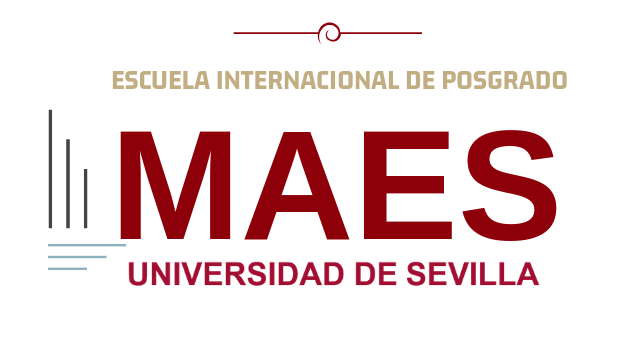 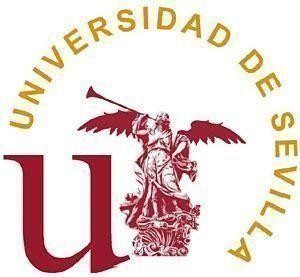 Trabajo Fin de MásterActa de Evaluación del TutorD./Dª………………………………………………………………………………Director del Trabajo de Fin de Máster titulado………………………………………………………………………………………………………………………………………… realizado por ……………………………………………………………………………..y perteneciente al Título:         MAES.        MAES-MELLC        MAES-MEHS        MAES-FILOSOFÍA MODERNA        MAES-MUM        Actuaré como miembro de la Comisión Evaluadora del trabajo tutorizado (en cuyo caso no emite calificación como tutor).        No actuaré como miembro de la Comisión Evaluadora del trabajo tutorizado, en cuyo caso emite la siguiente calificación: Breve valoración (Opcional):Y para que conste, firma la presente en   Sevilla, a	  de      Julio     de 2020.	Fdo:	